Help! Lost Male Short-Hair Tabby Cat with Dark Markings and Circular Pattern on Side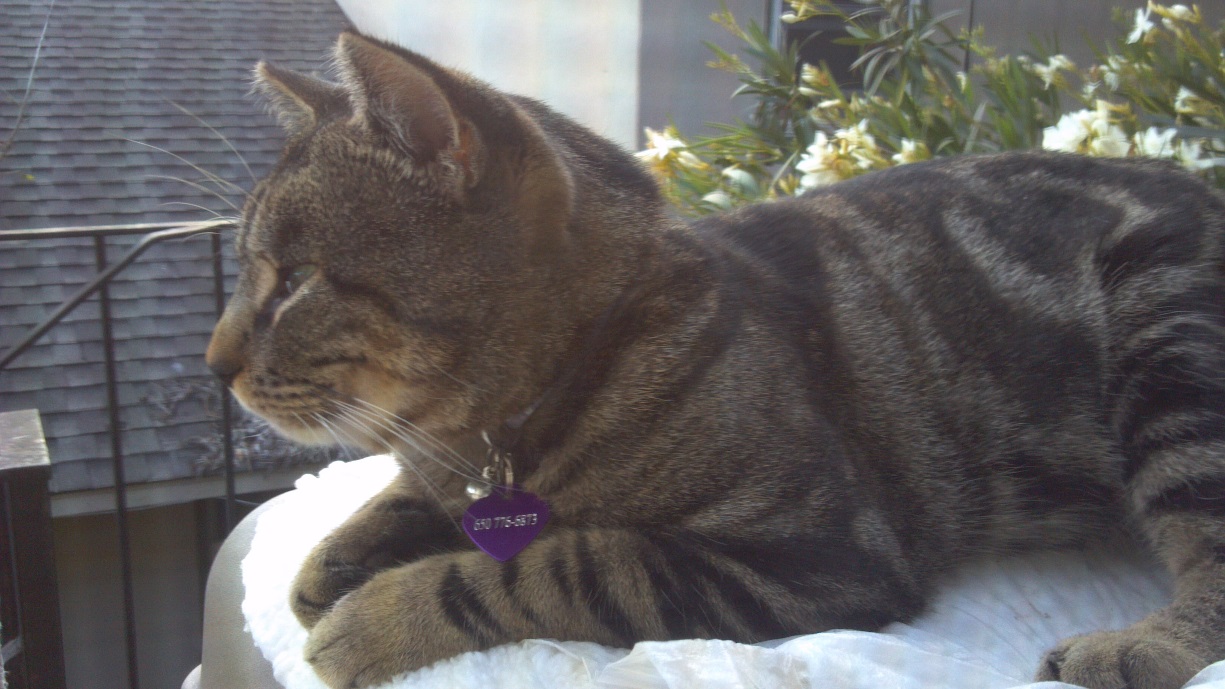 Last seen on April 25th at 525 Matadero Ave.If seen, please call 650 575-4609 or 650 776-6873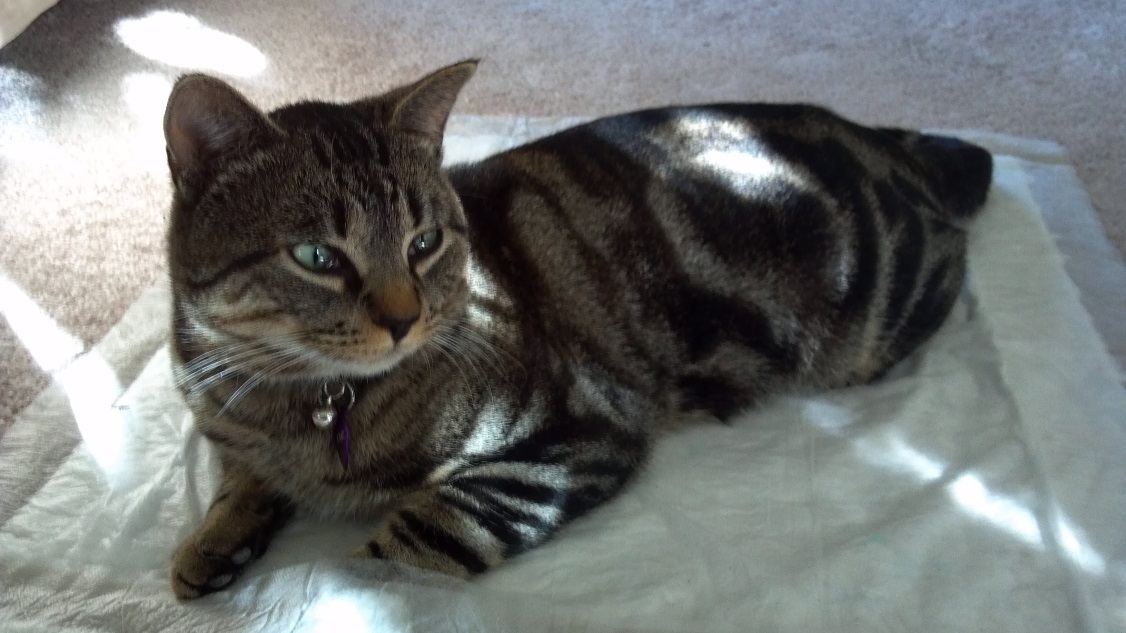 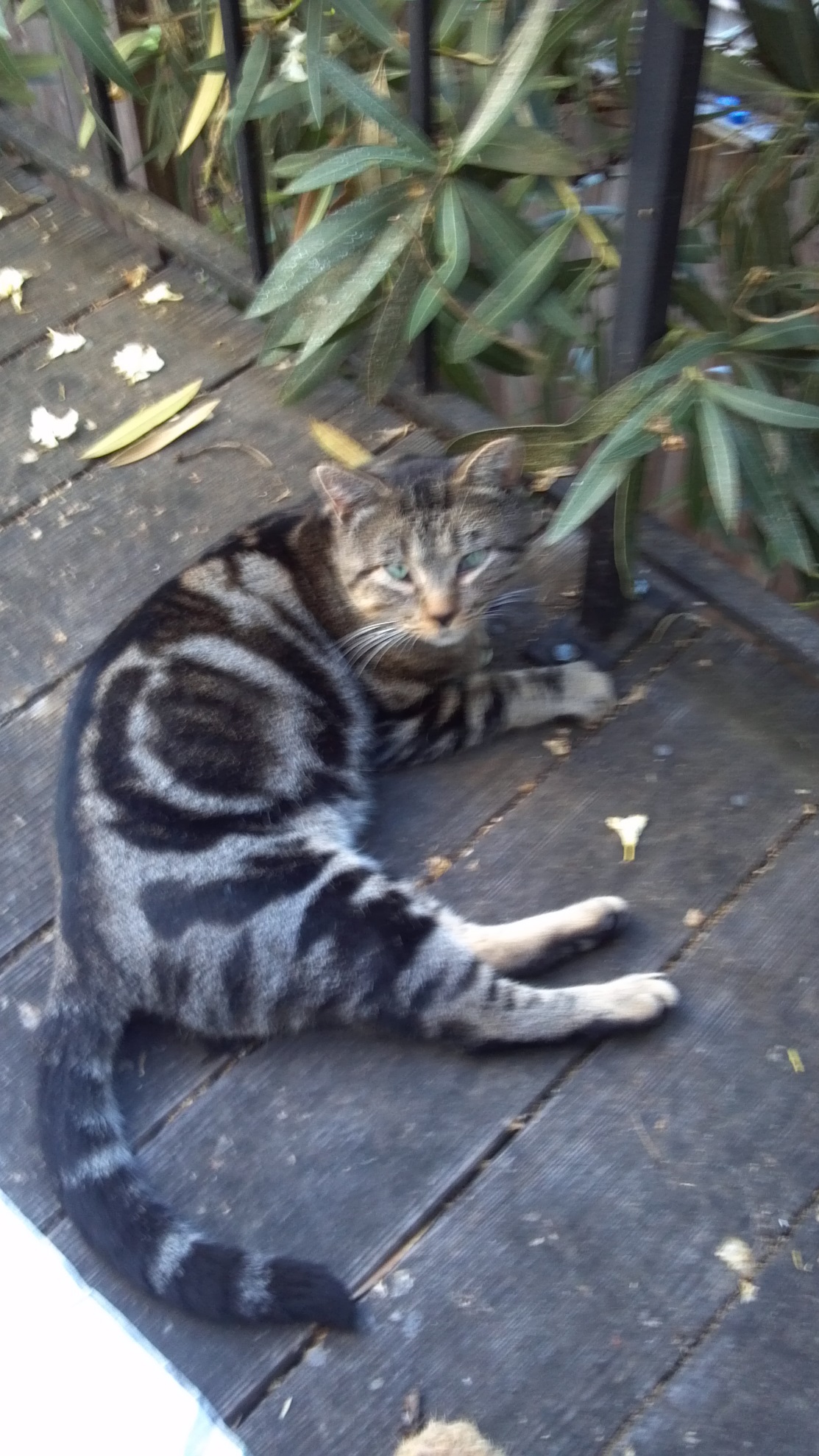 Help! Lost Male CatShort-Haired TabbyDark MarkingsCircular Pattern on SideLast seen on April 25th at 525 Matadero Ave.If seen, please call 650 575-4609 or 650 776-6873